MES PASTILLES LAVE-VAISSELLE BIO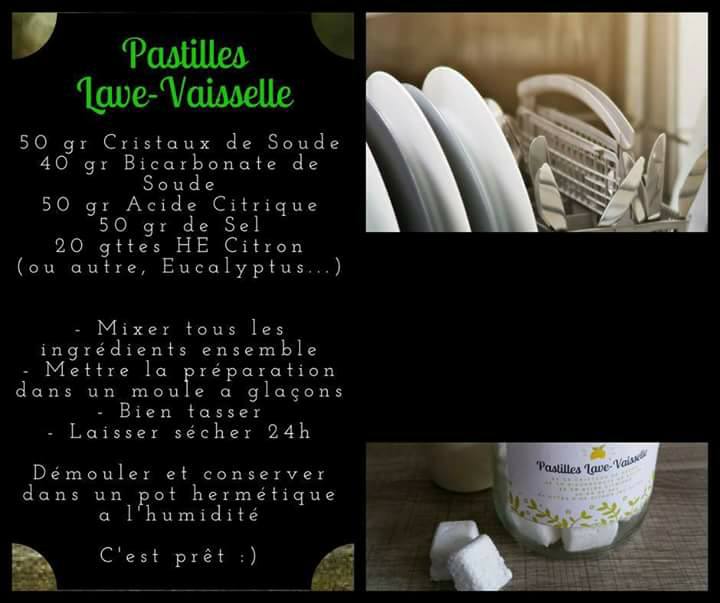 